Juni 2015Markt is leidend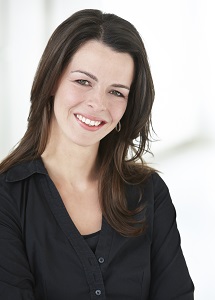 Vorige week sprak ik als voorzitter van de NVV op een debat van de studievereniging De Veetelers in Wageningen. 

Er moest antwoord worden gegeven op de vraag welke rol de markt kan vervullen om dierwelzijnswensen uit de samenleving in te vullen en wat de rol van de overheid daarin is.

Stichting Natuur & Milieu sprak de NVV publiekelijk aan op de rechtszaak tegen de provincie Noord-Brabant inzake de Brabantse Zorgvuldigheidsscore Veehouderij (BZV). Terwijl de NVV ook bezig is met de IInnovatie- en Uitvoeringsagenda van het Recept voor Duurzaam Varkensvlees.

Kamervragen
Natuur & Milieu vindt dat beide niet met elkaar te rijmen vallen. Inmiddels zijn ook Kamervragen gesteld door de PvdA over de rechtsgang van de NVV tegen de BZV. Volgens de vragenstellers houdt de NVV verduurzaming hiermee juist tegen.

Koploper
Ons antwoord is duidelijk: de sector wil zélf verder verduurzamen. Zij wil zelfs koploper zijn en blijven op het gebied van duurzaamheid. Dit is de reden waarom de sector samen met ketenpartners Centrale Organisatie voor de Vleessector (COV) en de Nederlandse Vereniging Diervoederindustrie (Nevedi) actief werkt aan de Innovatie- en Uitvoeringsagenda van het Recept voor Duurzaam Varkensvlees.

Markt
De rode draad in dit ‘recept’ is: de markt is leidend. Noord-Brabant heeft dezelfde ambities. In 2010 stelde zij de Commissie Van Doorn in. De commissie presenteerde in 2011 het rapport ‘Al het vlees duurzaam’.

Insteek was dat de markt zelf voor duurzaam vlees gaat zorgen in 2020. De commissie sloot vervolgens met het ‘Verbond van Den Bosch’ een akkoord tussen alle partijen in de keten. Afgesproken werd dat verduurzaming een verantwoordelijkheid was van alle partijen, met de retail als koploper.

Kans ontnomen
De provincie heeft het advies van haar eigen commissie naast zich neergelegd. Zij heeft immers de ambities van het Verbond van Den Bosch in wet- en regelgeving omgezet, genaamd: de BZV. Daarmee heeft zij de varkenshouders en de keten de kans ontnomen om verduurzaming via de markt te regelen. 

En dit is nu juist de kern van onze agenda én de reden voor de NVV om een rechtszaak tegen de BZV aan te spannen. 

Ingrid Jansen
Voorzitter NVV

Reageren?
i.jansen@nvv.nl
Twitter: @IngridJansen4